02 мая 2024 годаБез доработки не отказываем!В Управление Росреестра по Иркутской области поступают вопросы, из которых видно, что заявители опасаются, что после подачи документов на кадастровый учет или регистрацию права им будет отказано без сообщения о замечаниях к документам и без возможности такие документы доработать.Однако такого варианта развития событий опасаться не нужно. Как пояснила и.о. руководителя Управления Росреестра по Иркутской области Оксана Викторовна Арсентьева, в случае, если к документам есть замечания, с заявителем обязательно оперативно свяжутся, озвучат проблему и подскажут пути ее решения. Поэтому очень важно при подаче документов указывать в заявлении номер телефона и адрес электронной почты. При этом особенно важно в период проверки ваших документов быть на связи и отвечать на телефонные звонки, ведь вам может позвонить сотрудник, работающий с вашими документами, - государственный регистратор.Если доработка документов требует времени, у заявителя будет возможность приостановить процесс оформления прав на срок до 6 месяцев. Государственный регистратор, который обнаружил недостатки в представленных документах, также не вправе сразу отказать в регистрации права и обязан сначала приостановить регистрацию. Срок такого приостановления может составлять до 3 месяцев.Но в большинстве ситуаций доработать документы можно быстро, в течении нескольких дней. Это позволяет провести кадастровый учет, регистрацию права в короткий срок, без приостановок и отказов. Управление со своей стороны также заинтересовано в снижении количества приостановлений и отказов. Это можно увидеть на примере объективной статистики.Так, в 1 квартале 2024 г. среди всех заявлений о кадастровом учете было приостановлено меньше одного процента – 0,47 %, а среди заявлений о регистрации прав на недвижимость – 1,07 %. То есть практически сто процентов заявлений рассматриваются положительно.Это подтверждает, что специалисты Управления Росреестра по Иркутской области действительно стараются помочь каждому заявителю доработать документы и получить результат – зарегистрированное в реестре право на недвижимость.Напомним также, что по электронным пакетам документов Управлением установлен сокращенный срок кадастрового учета, регистрации прав – 1 день (при отсутствии в документах недостатков, препятствующих проведению кадастрового учета, регистрации права).Пресс-служба Управления Росреестра по Иркутской области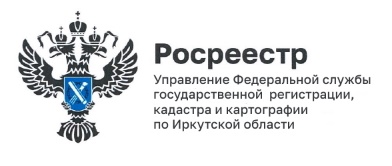 